 						Projektas
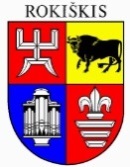 ROKIŠKIO RAJONO SAVIVALDYBĖS TARYBA SPRENDIMASDĖL SAVIVALDYBĖS MERO PAVADUOTOJO EGIDIJAUS VILIMO ATLEIDIMO IŠ PAREIGŲ (PAREIŠKUS NEPASITIKĖJIMĄ JUO)SLAPTO BALSAVIMO BIULETENIO PATVIRTINIMO2017 m. rugsėjo 29  d. Nr. TS-RokiškisVadovaudamasi Rokiškio rajono savivaldybės tarybos veiklos reglamento 76 straipsniu,  Rokiškio rajono savivaldybės taryba  n u s p r e n d ž i a :Patvirtinti Rokiškio rajono savivaldybės mero pavaduotojo Egidijaus Vilimo atleidimo iš pareigų (pareiškus nepasitikėjimą juo) slapto balsavimo biuletenį (pridedama).Šis sprendimas gali būti skundžiamas Lietuvos Respublikos administracinių bylų teisenos įstatymo nustatyta tvarka.      Savivaldybės meras                                                                                                     Antanas Vagonis Stasys Meliūnas     PATVIRTINTA                                                                                           Rokiškio rajono savivaldybės tarybos                                                                                           2017 m. rugsėjo 29 d. sprendimu Nr. TS-ROKIŠKIO RAJONO SAVIVALDYBĖS TARYBA 2017 m. rugsėjo 29 d.RokiškisDĖL ROKIŠKIO RAJONO SAVIVALDYBĖS MERO PAVADUOTOJO EGIDIJAUS VILIMO ATLEIDIMO IŠ PAREIGŲ (PAREIŠKUS NEPASITIKĖJIMĄ JUO)SLAPTO BALSAVIMO BIULETENISTAIP                      NEŽymėjimo pavyzdysPAŽYMĖKITE X  PRIE NORIMO ATSAKYMOATLEISTIROKIŠKIO RAJONO SAVIVALDYBĖS MERO PAVADUOTOJĄ  EGIDIJŲ VILIMĄ IŠ PAREIGŲ(PAREIŠKUS NEPASITIKĖJIMĄ JUO) X